ГЛАВА  ГОРОДА  ЭЛИСТЫПОСТАНОВЛЕНИЕВ соответствии с Градостроительным кодексом Российской Федерации, статьей 28 Федерального закона от 6 октября 2003 года № 131-ФЗ «Об общих принципах организации местного самоуправления в Российской Федерации», Положением о публичных слушаниях в городе Элисте, утвержденным решением Элистинского городского Собрания от 31 августа 2006 года № 4,постановляю:Провести 25 августа 2020 года в 15.00 часов собрание участников публичных слушаний по прилагаемому проекту решения Элистинского городского Собрания «О внесении изменений в Генеральный план города Элисты» по вопросу:включения в промышленную зону, с исключением из зоны земель сельхозназначения, земельного участка площадью 1829967 кв.м., расположенного по адресу: город Элиста, балка Гашун, участок № 1;включения в зону индивидуальной жилой застройки (до 3 эт.), с исключением из зоны зеленых насаждений, земельных участков общей площадью 3300 кв.м., расположенных по адресу: город Элиста, район «Сити-3», №№ 24, 25, 26, 27;включения в коммунальную зону, с исключением из зоны зеленых насаждений, земельного участка площадью 625 кв. м., расположенного по адресу: город Элиста, ул. им. А. П. Пюрбеева, № 32 «А»;включения в зону малоэтажной высокоплотной жилой застройки (до 3 эт.), с исключением из зоны торговых и коммерческих объектов, земельного участка площадью 15825 кв. м., расположенного по адресу: город Элиста, ул.В. И. Ленина, № 331;включения в зону торговых и коммерческих объектов, с исключением из коммунальной зоны, земельного участка площадью 758 кв. м., расположенного по адресу: город Элиста, ул. В. И. Ленина, № 292 «Г»;включения в коммунальную зону, с исключением из зоны многоэтажной жилой застройки (5 эт. и выше), земельного участка площадью 589 кв. м., расположенного по адресу: город Элиста, въезд Улан Залата, №34;включения в зону индивидуальной жилой застройки (до 3 эт.), с исключением из зоны малоэтажной высокоплотной жилой застройки (до 3 эт.), территории общей площадью 39800 кв. м., расположенной по адресу: город Элиста, ул. М. Эсамбаева, № 21, район Сити-3, северо-восточнее д. № 18, д. №107, севернее участка № 17;включения в зону торговых и коммерческих объектов, с исключением из зоны общественных центров, зоны зеленых насаждений и зоны улично-дорожной сети, земельных участков площадью 178 кв. м., 1232 кв. м., расположенных по адресу: город Элиста, ул. Н. Очирова, № 2, № 2 «Б»;включения в зону среднеэтажной жилой застройки (от 3 до 5 эт.), с исключением из зоны многоэтажной жилой застройки (5 эт. и выше) и зоны зеленых насаждений, земельного участка площадью 26251 кв. м., расположенного по адресу: город Элиста, ул. Мечникова, № 1 «Б»;включения в зону среднеэтажной жилой застройки (от 3 до 5 эт.), с исключением из зоны зеленых насаждений, земельного участка площадью 1650 кв. м., расположенного по адресу: город Элиста, ул. Мечникова, № 1 «Е»;включения в зону общественных центров, с исключением из зоны многоэтажной жилой застройки (5 эт. и выше) и зоны зеленых насаждений, земельного участка площадью 3106 кв. м., расположенного по адресу: город Элиста, ул. В. И. Ленина, № 397;включения в зону индивидуальной жилой застройки (до 3 эт.), с исключением из зоны среднеэтажной жилой застройки (до 3 эт.), территории общей площадью 5227 кв. м., расположенной по адресу: город Элиста, ул. 28-й Армии, д. №№34,36,82,84,84 «А»,86, 86 «А», 88, 90, 92;включения в зону индивидуальной жилой застройки (до 3 эт.), с исключением из зоны улично-дорожной сети, земельного участка площадью 600 кв. м., расположенного по адресу: город Элиста, ул. Спортивная, д. № 64;включения в зону многоэтажной жилой застройки (5 эт. и выше), с исключением из зоны зеленых насаждений, земельного участка с кадастровым номером 08:14:030655:3059 площадью 72 кв. м., расположенного по адресу: проспект О. Бендера, № 2.2. Возложить подготовку и проведение собрания участников публичных слушаний по указанным вопросам на Комиссию по подготовке Правил землепользования и застройки города Элисты.3. Поручить Комиссии по подготовке Правил землепользования и застройки города Элисты: - подготовку и опубликование оповещения о начале публичных слушаний в газете «Элистинская панорама» и размещение оповещения на официальном сайте и информационных стендах Администрации города Элисты; - проведение экспозиции; - проведение собрания участников публичных слушаний; - подготовку и оформление протокола публичных слушаний; - подготовку и опубликование заключения о результатах публичных слушаний.  4. На весь период проведения публичных слушаний организовать экспозицию по вопросам, указанным в настоящем постановлении, в здании Администрации города Элисты, расположенном по адресу: город Элиста, ул. Ленина, 249, 1 этаж, с 9.00 часов до 18.00 часов.5. Назначить председательствующим на собрании участников публичных слушаний заместителя Главы Администрации города Элисты Эрднееву В.В.6. Определить, что письменные извещения о желании участвовать в слушаниях и предложения по вопросу слушаний от жителей города Элисты направляются на имя заместителя Главы Администрации города Элисты Эрднеевой В.В. и будут приниматься отделом архитектуры и градостроительства Администрации города Элисты по адресу: город Элиста, ул. им. Номто Очирова, д. 4, каб. 212 со дня публикации настоящего постановления в газете «Элистинская панорама» по 20 августа 2020 года в рабочие дни с 9.00 часов до 18.00 часов (перерыв с 13.00 часов до 14.00 часов).7. Информацию о месте проведения собрания участников публичных слушаний опубликовать в газете «Элистинская панорама» не позднее 22 августа 2020 года. 8. Опубликовать настоящее постановление в газете «Элистинская панорама» и разместить на официальном сайте Администрации города Элисты в сети «Интернет» не позднее 23 июля 2020 года.9. Контроль за исполнением настоящего постановления возложить на заместителя Главы Администрации города Элисты Эрднееву В.В.Глава города Элисты                                                                              Н. ОрзаевРоссийская ФедерацияРеспублика КалмыкияЭлистинское городское Собраниешестого созываРЕШЕНИЕ № ___В соответствии с Федеральным законом от 6 октября 2003 года № 131-ФЗ «Об общих принципах организации местного самоуправления в Российской Федерации», Градостроительным кодексом Российской Федерации, с учетом протокола публичных слушаний и заключения Комиссии по подготовке Правил землепользования и застройки города Элисты о результатах публичных слушаний, предложения Администрации города Элисты (постановления Администрации города Элисты), руководствуясь статьей 20 Устава города Элисты,Элистинское городское Собрание решило:Внести в карту планируемого размещения объектов (схему проектируемого состояния территории) Генерального плана города Элисты, утвержденного решением Элистинского городского Собрания от 1 июля 2010 года № 1 (с изменениями от 25 апреля 2013 года №3, 26 сентября 2013 года №13, 28 ноября 2013 года №4, 26 декабря 2013 года №9, 27 марта 2014 года №14, 16 апреля 2014 года №4, 19 июня 2014 года №7, 24 июля 2014 года №5, 25 декабря 2014 года №4, 19 марта 2015 года №12, 11 июня 2015 года №11, 28 июля 2015 года №2, 17 сентября 2015 года №10, 24 декабря 2015 года №16, 24 марта 2016 года №24, 16 июня 2016 года №14, 29 сентября 2016 года №16, 22 декабря 2016 года №15, 15 июня 2017 года №19, 21 декабря 2017 года №10, 31 мая 2018 года №11, 6 сентября 2018 года №14, 6 июня 2019 года №9, 29 августа 2019 №7, 27 ноября 2019 года №4, 26 декабря 2019 № 4, 26 мая 2020 года № 3, 25 июня 2020 года №13), следующие изменения: включить в промышленную зону, исключив из зоны земель сельхозназначения, земельный участок площадью 1829967 кв.м., расположенный по адресу: город Элиста, балка Гашун, участок № 1, согласно схеме № 1 Приложения к настоящему решению;включить в зону индивидуальной жилой застройки (до 3 эт.), исключив из зоны зеленых насаждений, земельные участки общей площадью 3300 кв.м., расположенные по адресу: город Элиста, район «Сити-3», №№ 24, 25, 26, 27, согласно схеме № 2 Приложения к настоящему решению;включить в коммунальную зону, исключив из зоны зеленых насаждений, земельный участок площадью 625 кв. м., расположенный по адресу: город Элиста, ул. им. А. П. Пюрбеева, № 32 «А», согласно схеме № 3 Приложения к настоящему решению;включить в зону малоэтажной высокоплотной жилой застройки (до 3 эт.), исключив из зоны торговых и коммерческих объектов, земельный участок площадью 15825 кв. м., расположенный по адресу: город Элиста, ул.В. И. Ленина, № 331, согласно схеме № 4 Приложения к настоящему решению;включить в зону торговых и коммерческих объектов, исключив из коммунальной зоны, земельный участок площадью 758 кв. м., расположенный по адресу: город Элиста, ул. В. И. Ленина, № 292 «Г», согласно схеме № 5 Приложения к настоящему решению;включить в коммунальную зону, исключив из зоны многоэтажной жилой застройки (5 эт. и выше), земельный участок площадью 589 кв. м., расположенный по адресу: город Элиста, въезд Улан Залата, № 34, согласно схеме № 6 Приложения к настоящему решению;включить в зону индивидуальной жилой застройки (до 3 эт.), с исключив из зоны малоэтажной высокоплотной жилой застройки (до 3 эт.), территорию общей площадью 39800 кв. м., расположенную по адресу: город Элиста, ул. М. Эсамбаева, № 21, район Сити-3, северо-восточнее д. № 18, д. №107, севернее участка № 17, согласно схеме № 7 Приложения к настоящему решению;включить в зону торговых и коммерческих объектов, исключив из зоны общественных центров, зоны зеленых насаждений и зоны улично-дорожной сети, земельные участки площадью 178 кв. м., 1232 кв. м., расположенные по адресу: город Элиста, ул. Н. Очирова, № 2, № 2 «Б», согласно схеме № 8 Приложения к настоящему решению;включить в зону среднеэтажной жилой застройки (от 3 до 5 эт.), исключив из зоны многоэтажной жилой застройки (5 эт. и выше) и зоны зеленых насаждений, земельный участок площадью 26251 кв. м., расположенный по адресу: город Элиста, ул. Мечникова, № 1 «Б», согласно схеме № 9 Приложения к настоящему решению;включить в зону среднеэтажной жилой застройки (от 3 до 5 эт.), исключив из зоны зеленых насаждений, земельный участок площадью 1650 кв. м., расположенный по адресу: город Элиста, ул. Мечникова, № 1 «Е»; согласно схеме № 10 Приложения к настоящему решению;включить в зону общественных центров, исключив из зоны многоэтажной жилой застройки (5 эт. и выше) и зоны зеленых насаждений, земельный участок площадью 3106 кв. м., расположенный по адресу: город Элиста, ул. В. И. Ленина, № 397, согласно схеме № 11 Приложения к настоящему решению;включить в зону индивидуальной жилой застройки (до 3 эт.), исключив из зоны среднеэтажной жилой застройки (до 3 эт.), территорию общей площадью 5227 кв. м., расположенную по адресу: город Элиста, ул. 28-й Армии, д. №№34,36,82,84,84 «А»,86, 86 «А», 88, 90, 92, согласно схеме № 12 Приложения к настоящему решению;включить в зону индивидуальной жилой застройки (до 3 эт.), исключив из зоны улично-дорожной сети, земельный участок площадью 600 кв. м., расположенный по адресу: город Элиста, ул. Спортивная, д. № 64, согласно схеме № 13 Приложения к настоящему решению;включить в зону многоэтажной жилой застройки (5 эт. и выше), исключив из зоны зеленых насаждений, земельный участок с кадастровым номером 08:14:030655:3059 площадью 72 кв. м., расположенный по адресу: проспект О. Бендера, № 2, согласно схеме № 14 Приложения к настоящему решению.2. Администрации города Элисты разместить настоящее решение на официальном сайте Администрации города Элисты.3. Настоящее решение вступает в силу со дня его официального опубликования в газете «Элистинская панорама».Глава города Элисты - Председатель Элистинскогогородского Собрания                                                                              Н. ОрзаевСхем № 1Выкопировка из схемы проектируемого состояния территории (проектный план)Генерального плана города Элисты, утвержденного решениемЭлистинского городского Собрания от 01.07.2010 № 1Схем № 2Выкопировка из схемы проектируемого состояния территории (проектный план)Генерального плана города Элисты, утвержденного решениемЭлистинского городского Собрания от 01.07.2010 № 1Схем № 3Выкопировка из схемы проектируемого состояния территории (проектный план)Генерального плана города Элисты, утвержденного решениемЭлистинского городского Собрания от 01.07.2010 № 1Схем № 4Выкопировка из схемы проектируемого состояния территории (проектный план)Генерального плана города Элисты, утвержденного решениемЭлистинского городского Собрания от 01.07.2010 № 1Схем № 5Выкопировка из схемы проектируемого состояния территории (проектный план)Генерального плана города Элисты, утвержденного решениемЭлистинского городского Собрания от 01.07.2010 № 1Схем № 6Выкопировка из схемы проектируемого состояния территории (проектный план)Генерального плана города Элисты, утвержденного решениемЭлистинского городского Собрания от 01.07.2010 № 1Схем № 7Выкопировка из схемы проектируемого состояния территории (проектный план)Генерального плана города Элисты, утвержденного решениемЭлистинского городского Собрания от 01.07.2010 № 1Схем № 8Выкопировка из схемы проектируемого состояния территории (проектный план)Генерального плана города Элисты, утвержденного решениемЭлистинского городского Собрания от 01.07.2010 № 1Схем № 9Выкопировка из схемы проектируемого состояния территории (проектный план)Генерального плана города Элисты, утвержденного решениемЭлистинского городского Собрания от 01.07.2010 № 1Схем № 10Выкопировка из схемы проектируемого состояния территории (проектный план)Генерального плана города Элисты, утвержденного решениемЭлистинского городского Собрания от 01.07.2010 № 1Схем № 11Выкопировка из схемы проектируемого состояния территории (проектный план)Генерального плана города Элисты, утвержденного решениемЭлистинского городского Собрания от 01.07.2010 № 1Схем № 12Выкопировка из схемы проектируемого состояния территории (проектный план)Генерального плана города Элисты, утвержденного решениемЭлистинского городского Собрания от 01.07.2010 № 1Схем № 13Выкопировка из схемы проектируемого состояния территории (проектный план)Генерального плана города Элисты, утвержденного решениемЭлистинского городского Собрания от 01.07.2010 № 1Схем № 14Выкопировка из схемы проектируемого состояния территории (проектный план)Генерального плана города Элисты, утвержденного решениемЭлистинского городского Собрания от 01.07.2010 № 120 июля 2020 года№ 30г. ЭлистаО проведении публичных слушанийО проведении публичных слушанийПриложение к постановлению Главы города Элистыот 20 июля 2020 года № 30«__» _____2020 годазаседание № ___заседание № ___г. ЭлистаО внесении изменений в Генеральный план города ЭлистыО внесении изменений в Генеральный план города ЭлистыО внесении изменений в Генеральный план города ЭлистыПриложениек решению Элистинского городского Собранияот  «__»____ 2020 года № __ГП:Изменение в ГП:ГП:Изменение в ГП:ГП:Изменение в ГП:ГП:Изменение в ГП:ГП:Изменение ГП:ГП:Изменение ГП:ГП:Изменение в ГП:ГП:Изменение в ГП:ГП:Изменение в ГП:ГП:Изменение в ГП:ГП:Изменение в ГП:ГП:Изменение в ГП:ГП:Изменение в ГП:ГП:Изменение в ГП: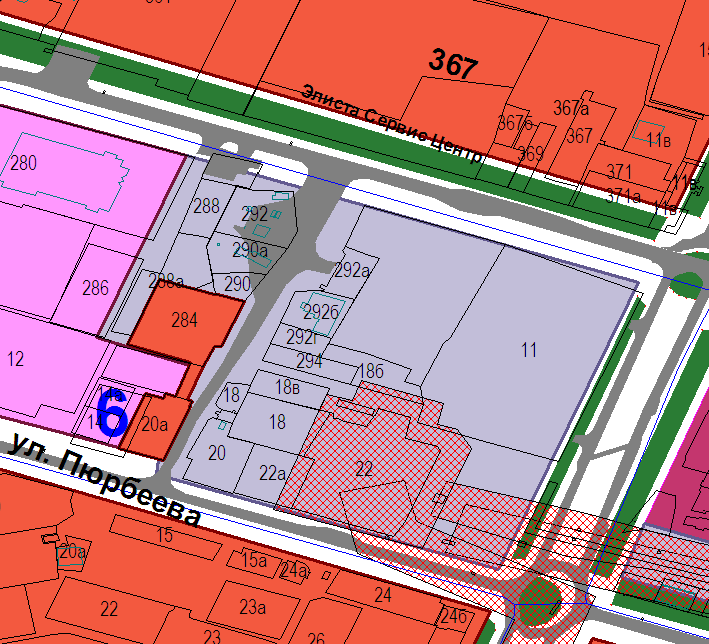 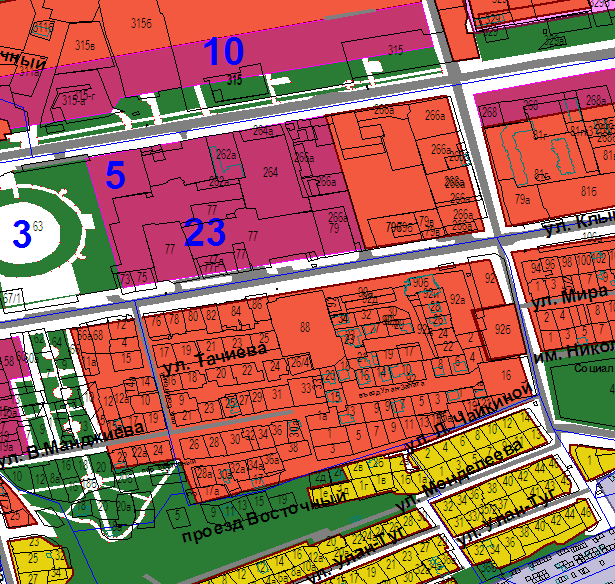 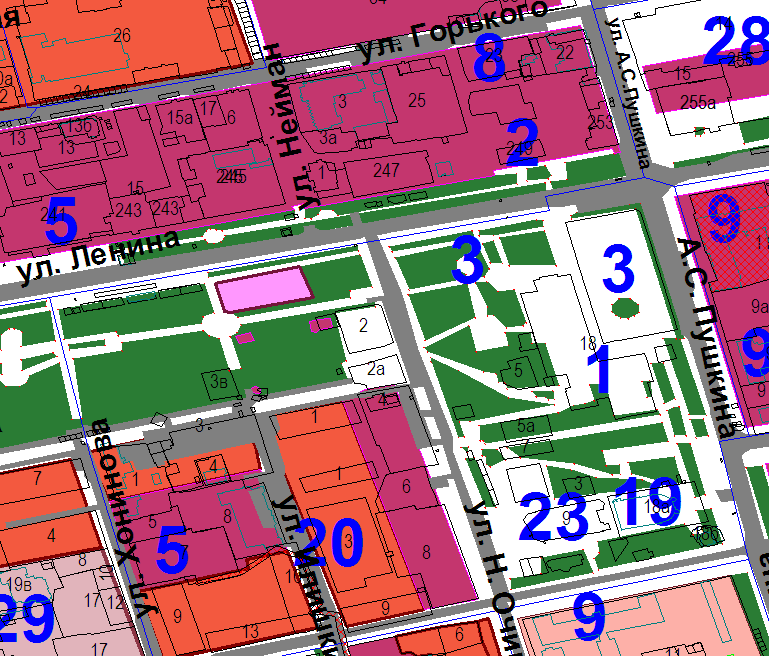 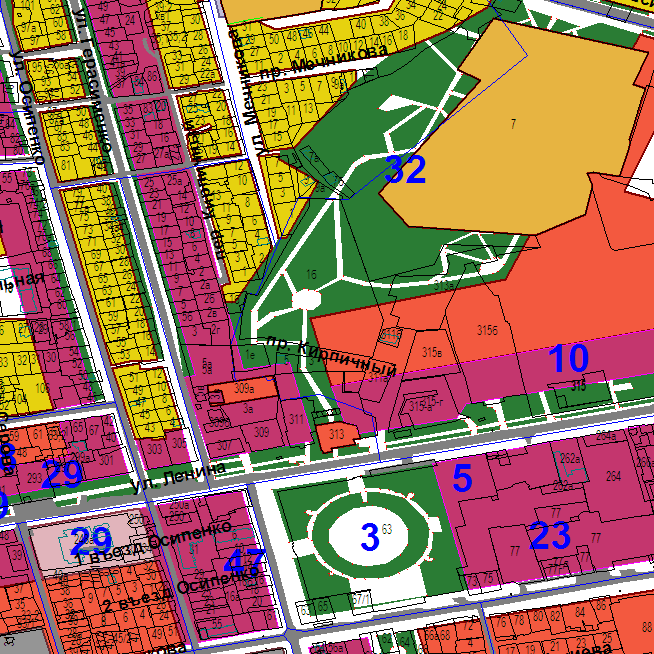 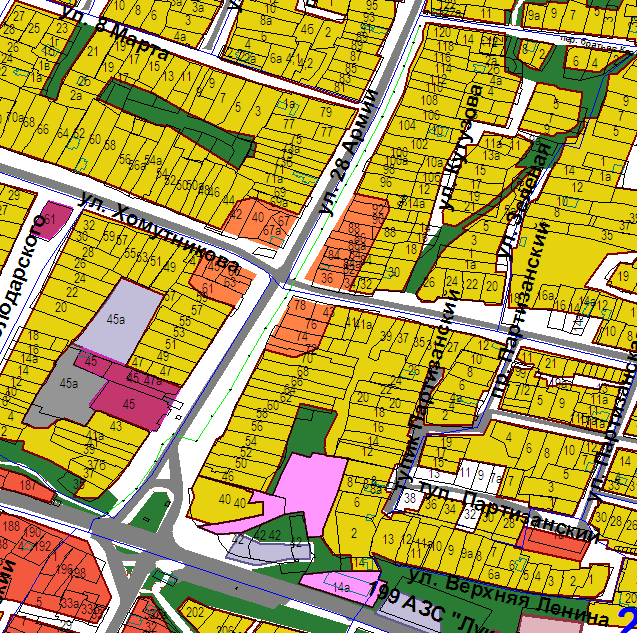 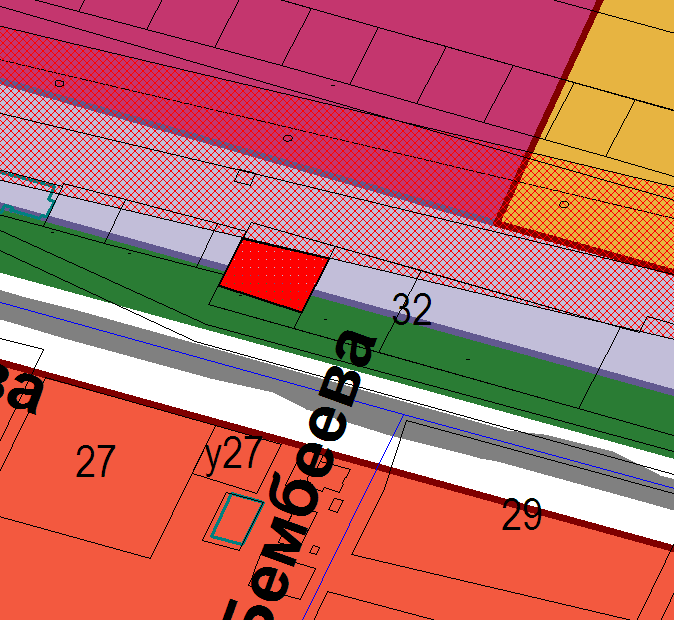 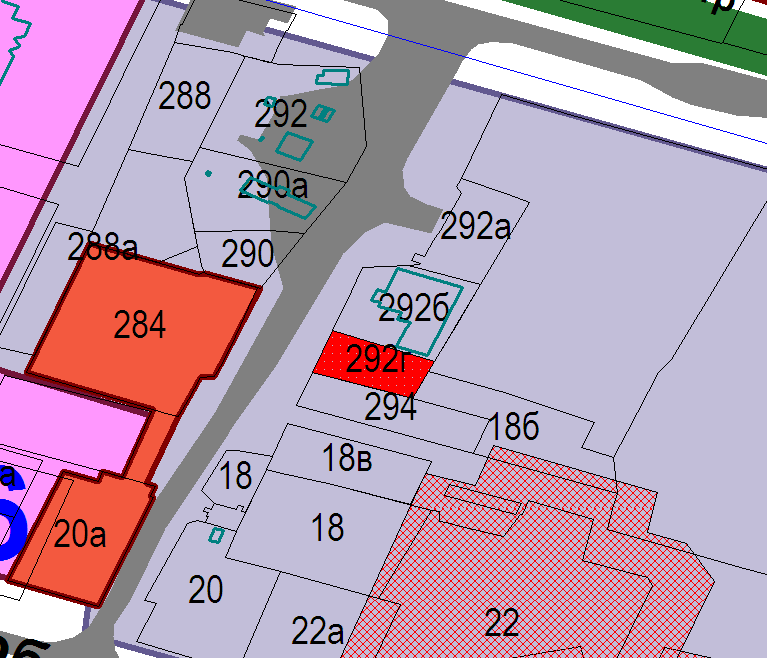 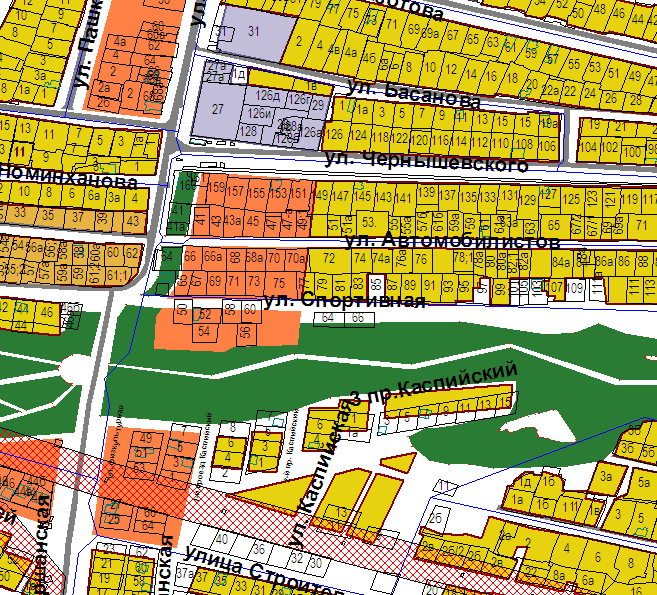 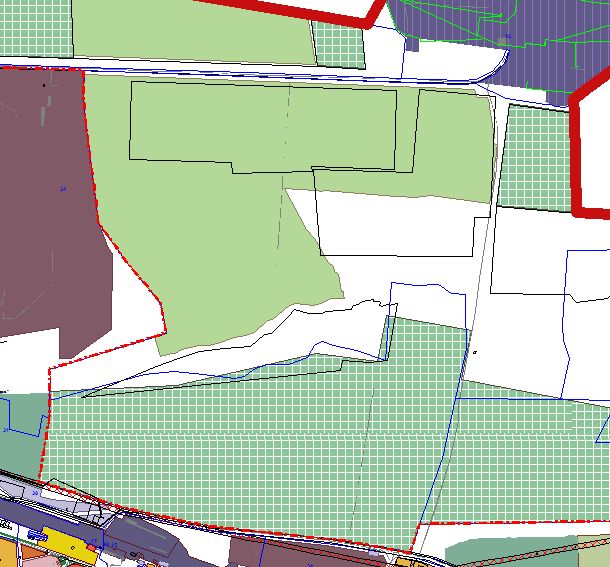 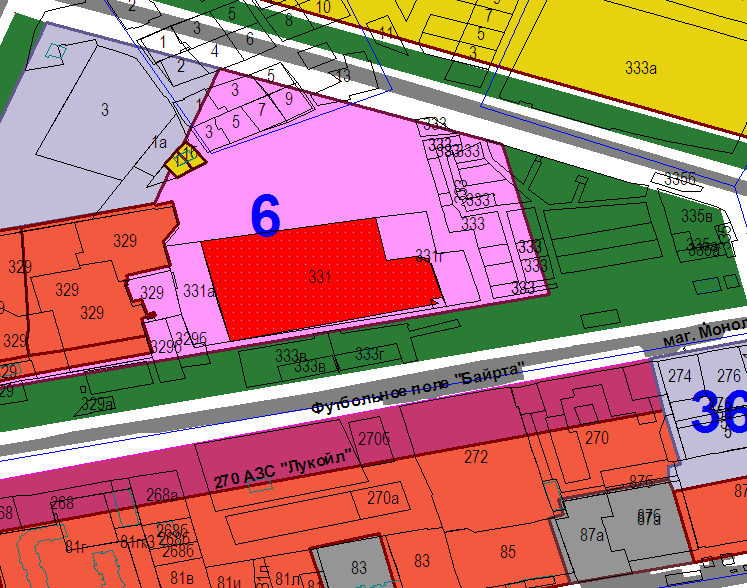 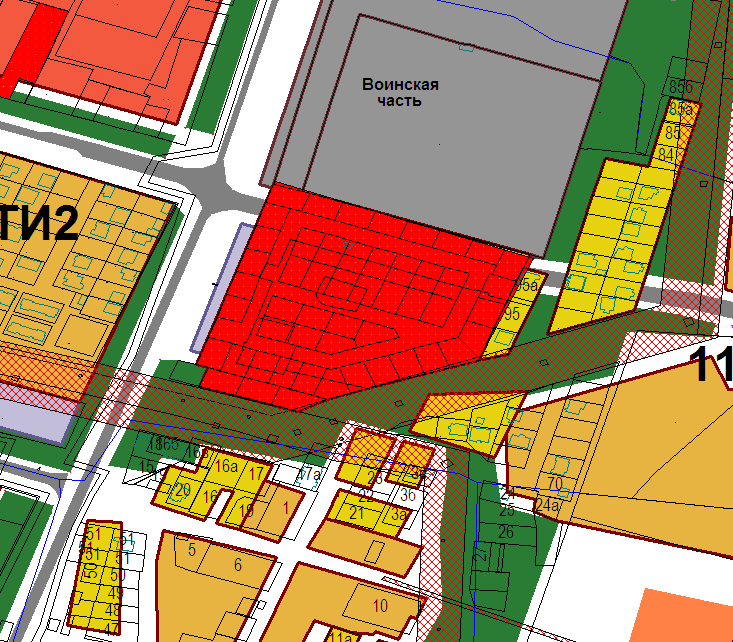 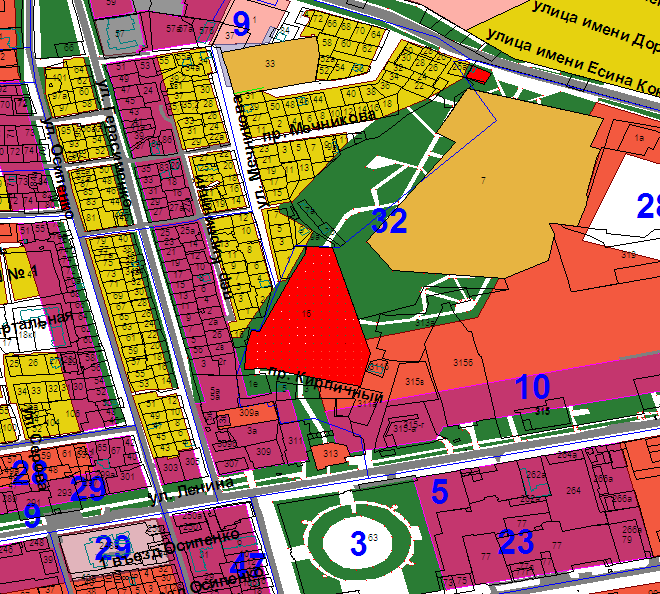 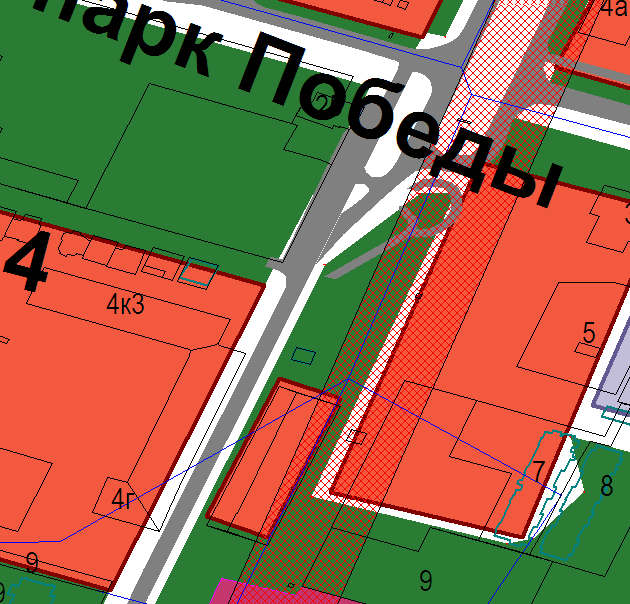 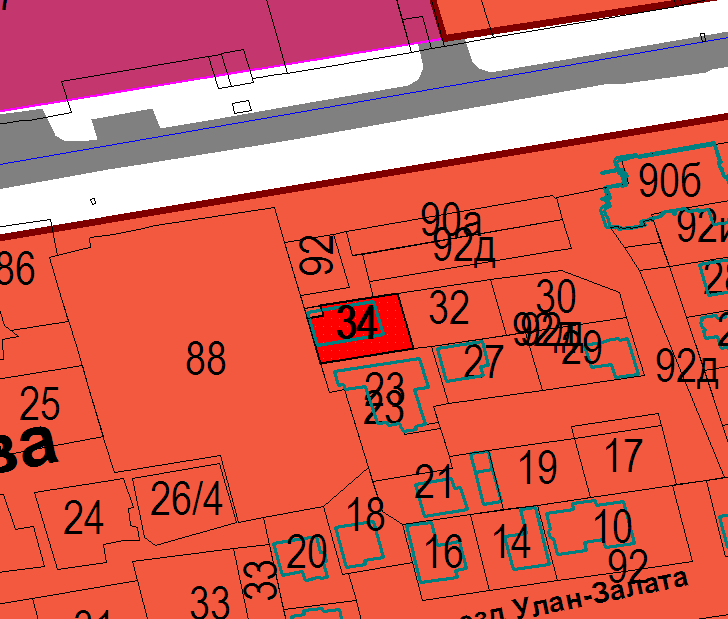 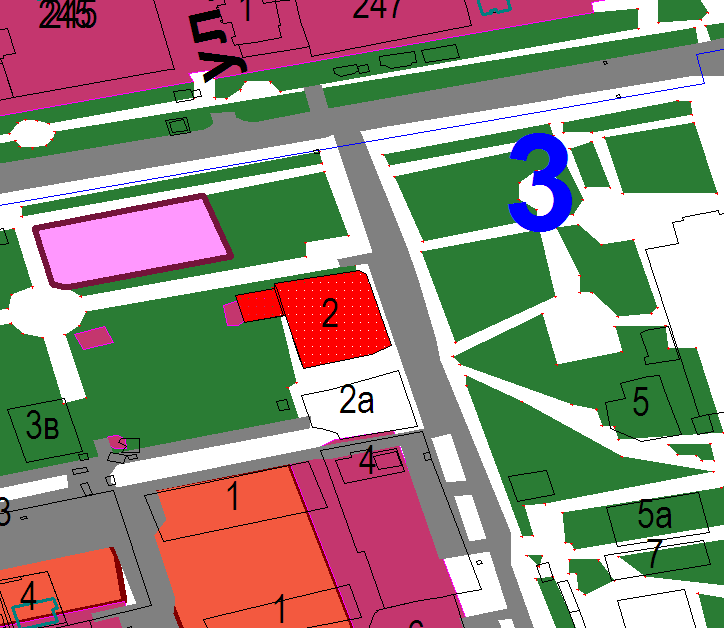 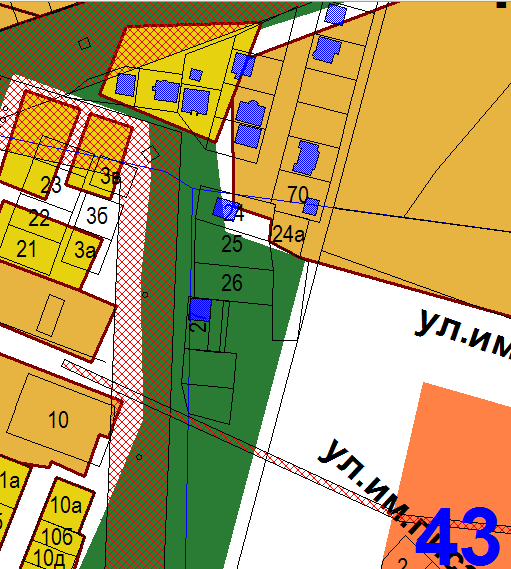 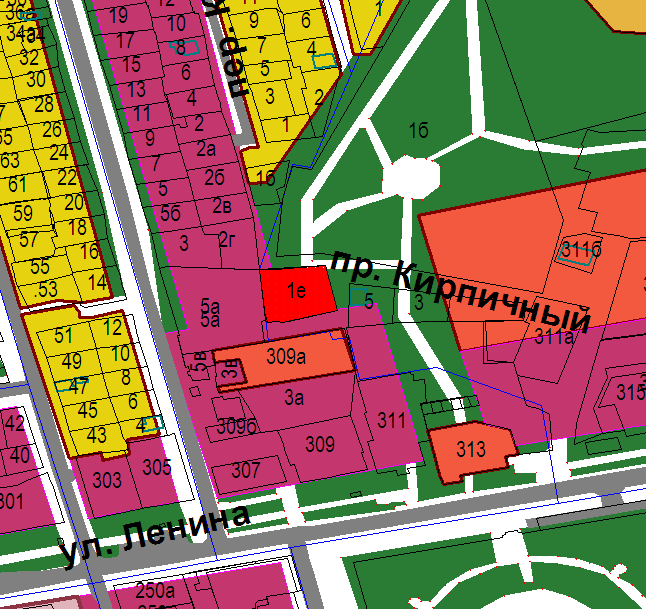 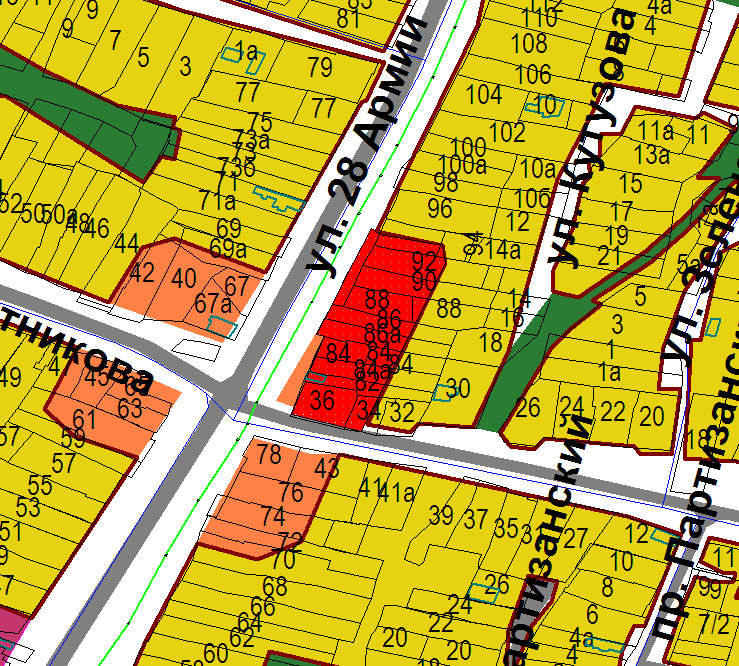 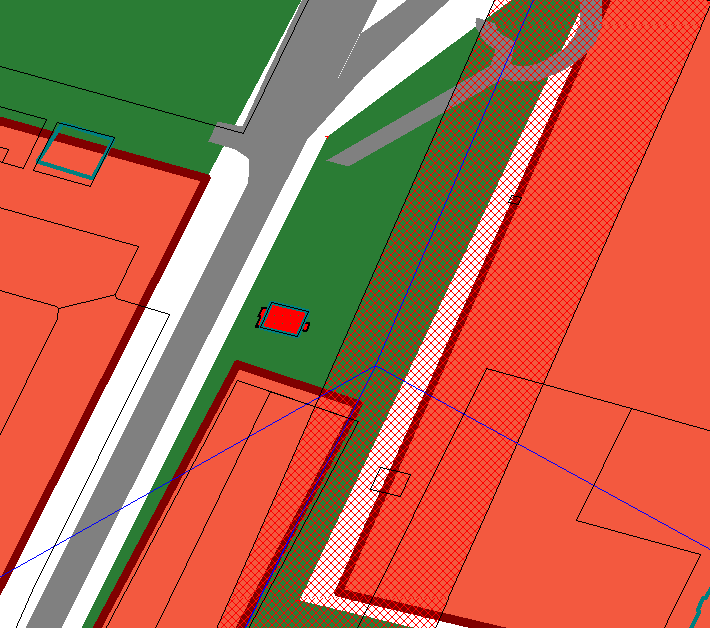 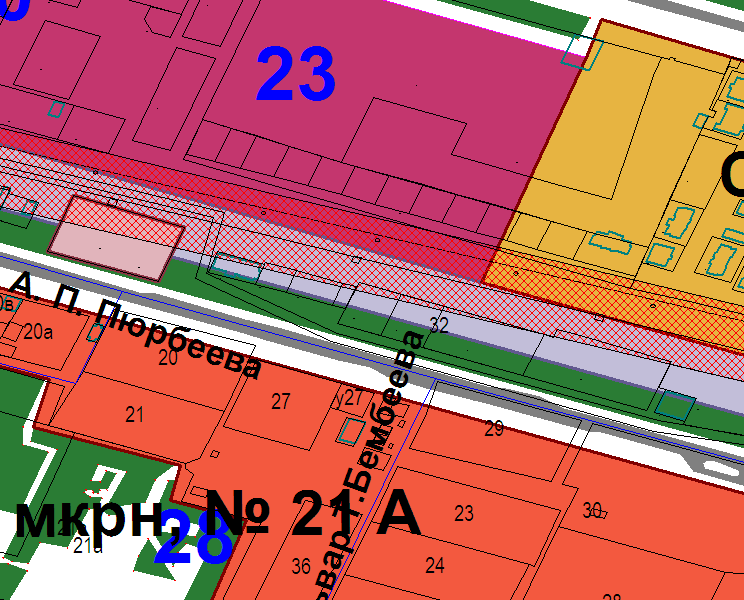 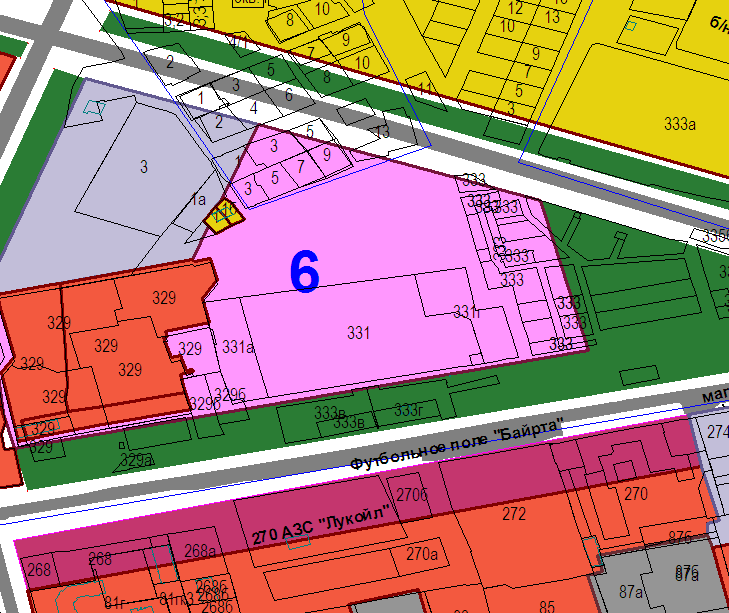 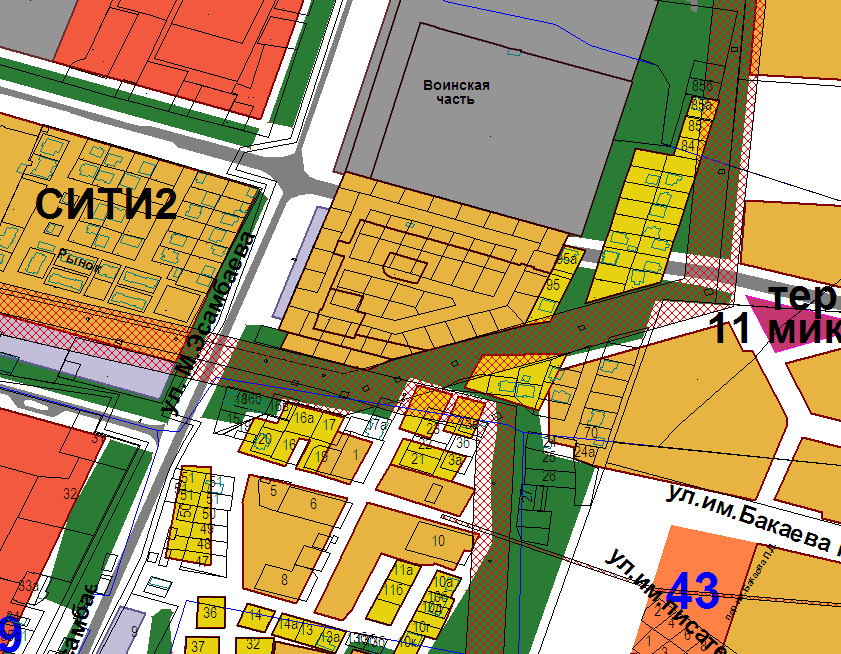 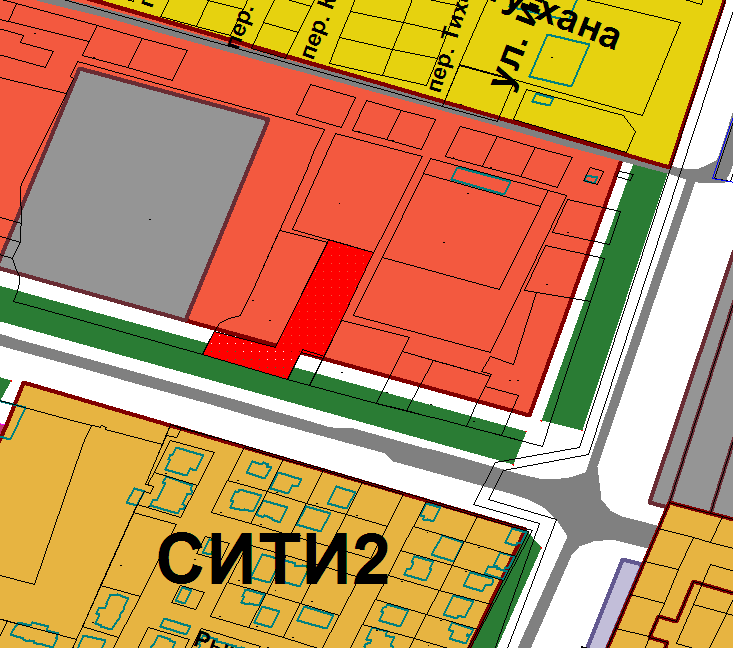 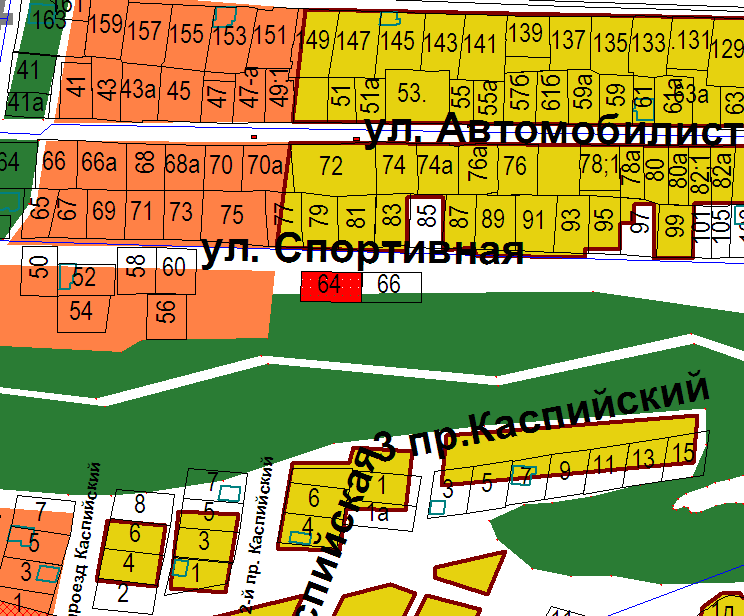 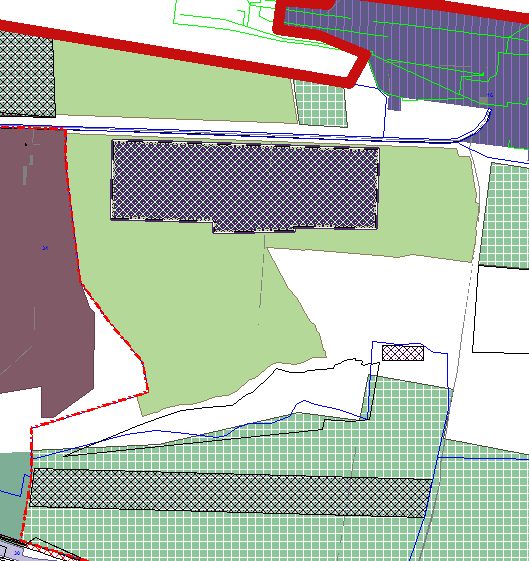 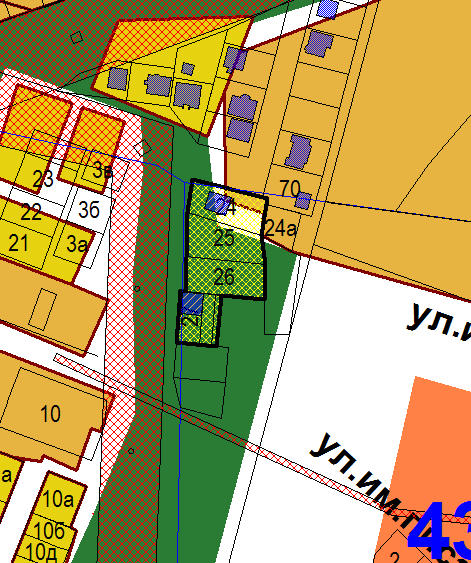 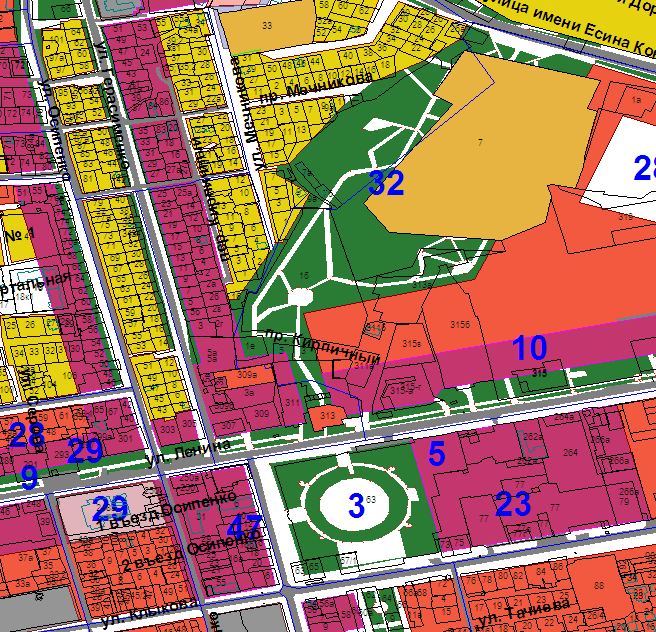 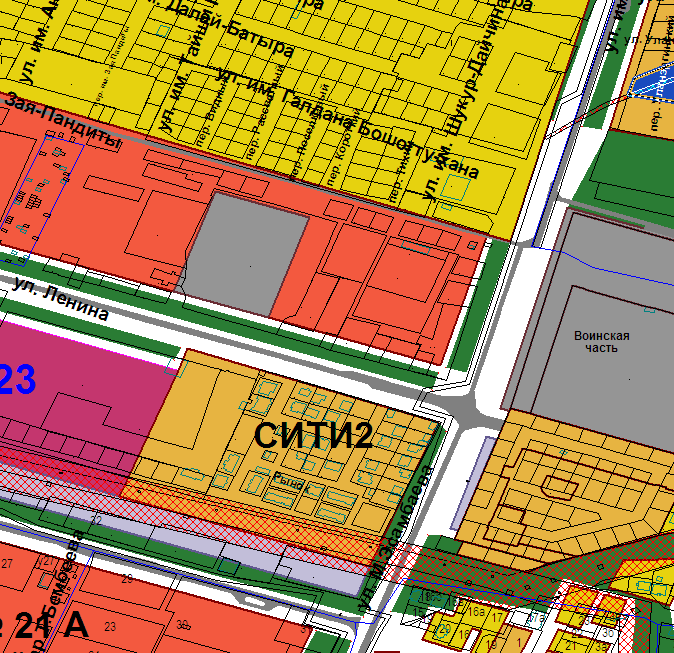 